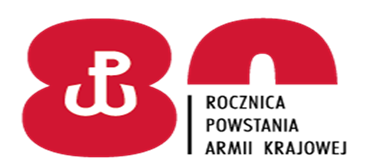 Giżycko dn. 05 kwietnia 2022 r. DO WSZYSTKICH WYKONAWCÓW:Dotyczy: postępowania o udzielenie zamówienia na dostawę profesjonalnej chemii kuchennej; materiałów jednorazowych i środków czystości; zestawów do utrzymania higieny osobistej na rzecz 24 Wojskowego Oddziału Gospodarczego; nr postępowania (16/2022).WYJAŚNIENIE TREŚCI SWZ                 24 Wojskowy Oddział Gospodarczy w Giżycku działając zgodnie z art. 135 ust. 2 oraz 6 ustawy z dnia 11 września 2019 roku Prawo zamówień publicznych 
(t.j. Dz. U. z 2021 r. poz. 1129 z późn.zm.) odpowiada na pytania Wykonawcy złożone 
w przedmiotowym postępowaniu.
Pytania Wykonawcy: Zadanie nr 2poz. 1 - W opisie przedmiotu zamówienia wskazane są następujące ilości rękawic M-200 op, L -200 op, XL-100 op. Daje to w sumie 500op. W Zestawieniu cenowym należy wycenić 1000 op. Która wersja jest prawidłowa?poz. 13 - Czy Zamawiający dopuści torebki pakowane po 100 z jednoczesnym przeliczeniem ilości?poz.15 Worki na śmieci z taśmą ściągającą standardowo produkowane są po 10 szt. w opakowaniu. Nawinięcie 25 szt. powoduje niepotrzebny koszt i rolki te są bardzo ciężkie. Czy Zamawiający dopuści worki pakowane po 10 z jednoczesnym przeliczeniem ilości?poz. 24 Worki na śmieci z taśmą ściągającą standardowo produkowane są po 10 szt. w opakowaniu. Nawinięcie 50 szt. powoduje niepotrzebny koszt i rolki te są bardzo ciężkie. Czy Zamawiający dopuści worki pakowane po 10 z jednoczesnym przeliczeniem ilości?poz. 25 W opisie przedmiotu zamówienia wskazane są następujące ilości worków próżniowych - 50 szt. W Zestawieniu cenowym należy wycenić 50 op. Która wersja jest prawidłowa?poz. 23 Infrastruktura (nr z opisu przedmiotu zam; poz. 50 zestawienie cenowe). Proszę o podanie parametrów ręcznika.poz. 22 Odkamieniacz - jaką ilość należy wycenić? W opisie jest 20szt, poniżej jest 100 op. a w Zestawieniu cenowym 40 szt.poz. 23 - Filtr do wody jaką ilość należy wycenić? W opisie jest 20szt, a w Zestawieniu cenowym 30 szt.poz. 12 Infrastruktura (nr z opisu przedmiotu zam; poz. 39 zestawienie cenowe). Czy zamawiający dopuści w tej pozycji papier toaletowy w opakowaniach 6 szt. z jednoczesnym przeliczeniem ilości?Termin wykonania zamówienia - prosimy o zmianę terminu wykonania zamówienia na dni robocze. W SIWZ Zamawiający wskazuje, że towar może być dostarczony od poniedziałku do czwartku, zatem odpada piątek. Jeśli Wykonawca zadeklaruje 5 dni na wykonanie zamówienia, to w przypadku złożenia przez Zamawiającego zamówienia w poniedziałek Wykonawca traci 1 dzień.Odpowiedź:Zamawiający informuje, iż w zestawieniu cenowym podano poprawną ilość – 1000 op.Zamawiający dopuszcza torebki pakowane po 100 z jednoczesnym przeliczeniem ilości.Zamawiający dopuszcza, aby worki były pakowane po 10 z jednoczesnym przeliczeniem ilości.Zamawiający dopuszcza, aby worki były pakowane po 10 z jednoczesnym przeliczeniem ilości.Zamawiający informuje, iż w zestawieniu cenowym podano poprawną ilość –50 op. (po 2 rolki w opakowaniu).W opakowaniu 2 rolki, ilość listków pow. 50 szt.Zamawiający informuje, iż w zestawieniu cenowym podano poprawną ilość – 40 szt.Zamawiający informuje, iż w zestawieniu cenowym podano poprawną ilość – 30 szt.Zamawiający dopuszcza opakowanie 6 rolek pod warunkiem przeliczenia ilości.Zamawiający nie zmienia zapisu dotyczącego dostaw.   KOMENDANT     		 	/-/ płk Wojciech GRZYBOWSKI